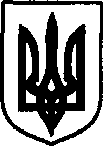 УКРАЇНАДунаєвецька міська рада VII скликанняР І Ш Е Н Н ЯСорок п'ятої сесії23 листопада 2018 р.				Дунаївці 				№23-45/2018рПро затвердження передавального акта Великопобіянської сільської радиРозглянувши поданий комісією з реорганізації Дунаєвецької міської ради передавальний акт, керуючись статті 26, 60 Закону України «Про місцеве самоврядування в Україні», статей 56-59 Господарського кодексу України, статті 8 Закону України «Про добровільне об’єднання  територіальних громад», враховуючи пропозиції спільних засідань постійних комісій від 20.11.2018 р. та 21.11.2018 р., міська радаВИРІШИЛА:1. Затвердити передавальний акт Великопобіянської сільської ради (додається). 2. Контроль за виконанням даного рішення покласти на відділ бухгалтерського обліку та фінансів апарату виконавчого комітету Дунаєвецької міської ради (О.Рищенко) та постійну комісію з питань планування, фінансів, бюджету та соціально-економічного  розвитку  (голова  комісії Д. Сусляк).Міський голова                                                                                            В.Заяць